Formularz poprawkowy projektów Wrocławskiego Budżetu Obywatelskiego 2016 1. Informacje o projekcieNumer projektu:286Nazwa projektu: (wypełnić tylko w wypadku zmiany/doprecyzowania nazwy projektu)Plac zabaw dla dzieci w obrębie ulic: Mosiężna, Stalowa, Grabiszyńska, MiedzianaLokalizacja projektu: (wypełnić tylko w wypadku zmiany lokalizacji projektu) adres: Podwórze w obrębie ulic: Mosiężna, Stalowa, Grabiszyńska, Miedziana, południowo-zachodnia część działki 9/33, wg załącznika nr 1numer geodezyjny działki (na podstawie www.geoportal.wroclaw.pl): 9/332. Ustosunkowanie się do wyników weryfikacji lub opis zmian (Lider może potwierdzić to co otrzymał w wynikach weryfikacji lub zaproponować zmiany. Do końca sierpnia 2016 r. zostaną one zweryfikowane przez jednostki merytoryczne Urzędu Miejskiego. O wyniku weryfikacji lider zostanie powiadomiony w formie informacji o konsultacjach/głosowaniu nad projektami do WBO2016 opublikowanej w Biuletynie Informacji Publicznej.)Proszę o wprowadzenie zmiany w lokalizacji wg załącznika nr 1 Proszę o zmianę w kategorii projektu z rewitalizacja na place zabawProszę o usunięcie z projektu załącznika nr 2Proszę o wprowadzenie zmian w składowych częściach placu zabaw wg tabeli:3. UwagiElement składowyIlość1. zestaw zabawowy (wyposażony w drabinkę poziomą i pionową, zjeżdżalnię)1szt2.piaskownica1szt3.huśtawka podwójna z zamykanymi siedzeniami1szt4.zestaw zabawowy ze ścianką wspinaczkową1szt5.zestaw zabawowy z linami1szt6.umieszczenie powierzchni bezpiecznej200m27.malowanie betonowych ścian granicznych72,5m29. ławki z oparciem2szt10. kosze na śmieci2szt11.ogrodzenie+bramka wejściowa33m/2szt12.regulamin placu zabaw1szt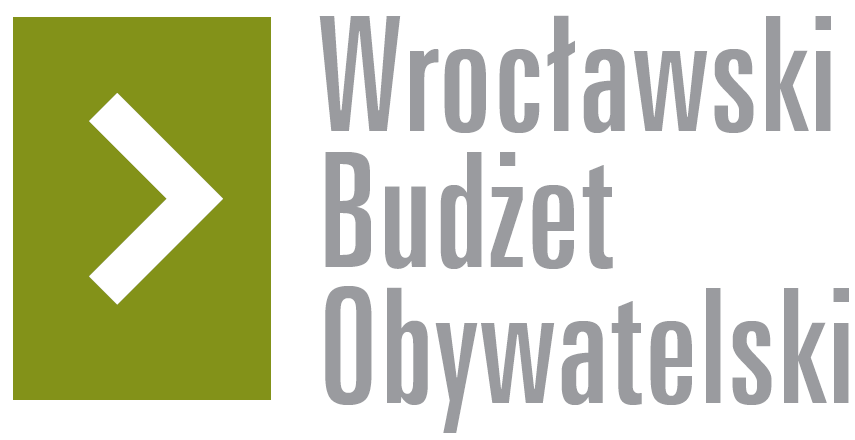 